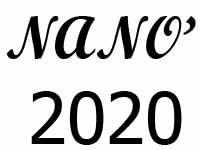                   International Conference“Nanoscale phenomena in low-dimensional structures and novel functional materials: Quantum transport, energy conversion, material design and device optimization” 08-10 September, 2020Registration Form First (given) name:Surname (family) name:Gender:Nationality:Date of birth:Current Affiliation:Position:Address of affiliation:E-mail:University education:Degree-Specialization:Area of research:Specific topic of interest:Title of the poster presentation (if any)